40 Degrees South
https://40degrees-south.com/https://www.facebook.com/Roaring.Fortieszooming in from Sydney, Australia@virtual RainyCamp 2021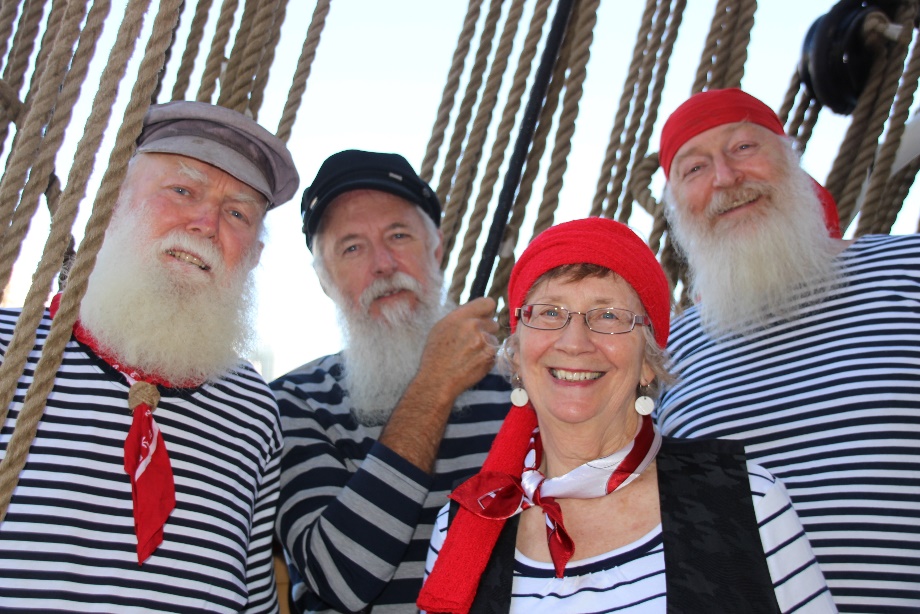 Tom Hanson, Don Brian, Margaret Walters, Chris Maltby
Concert
4:30pm Sat. Jan. 30, 2021Chorus Sheet belowPlease send any requests for the full text of individual songs 
or any enquiries to margaretwalters2@gmail.comRainyCamp 2021
40 Degrees South – Concert choruses
Enquiries: margaretwalters2@gmail.comTHE PEOPLE HAVE SONGS
© Miguel HeatwoleRecorded on Miguel’s compilation CD The People Have Songs - available on Bandcamp Let us set the room ringing 
with the sound of our singing
When we come to the end 
let us hold the chord long
Hear the harmonies rise and all close our eyes
’Til the last cadence dies the people have songs
THE MARCO POLO© Hugh E. Jones  Recorded on Life of BrineMarco Polo – the fastest on the seaMarco Polo –  the fastest on the seaTHE FORESHIFT Words: Matthew Tate (1886);  Music: Tom Brown
Sung by Peter Wood of the Keelers on On the North Sea Ground No chorusSHANTIES BY THE WAYTrad.Pass the bottle, standing uprightLabelled with bright blue and gold, Beer so cold, it needs no icing From the cellar's drear dark hole.FIRES OF ‘98© John Warner Recorded on Pithead in the FernSo pardon my tears when I try to relateThe ashes and dust of the year '98.ANDERSON'S COAST© John Warner Recorded on Pithead in the Fern… And where are you, my Annie?…   …   
But Annie, dear, don't wait for me,I fear I shall not return to thee,There's nought to do but endure my fate,And watch the moon, the lonely moonLight the breakers on wild Bass Strait.WOOL FLEET CHORUSWords: Cicely Fox Smith; Tune: Barrie Temple
Recorded on Life of Brine; originally on Salt of the Earth’s CD Tomorrow’s Tide.Sales, boys, sales, oh the January sales,We're bound away for England 
and the January sales.THE SONG GOES ON
Words & Music by Mick Ryan
… And though we all fall silent in the end, 
… When we sing the songs they sang. 
For the song goes on, in the songs we sing, 
And when one song ends, 
then another song begins, 
So the singers who are gone 
will be singing once again, 
When we sing the songs they sang. 
Refrain: Sing the chorus (sing the chorus), 
sing the song (sing the song), 
And the singers gone before us 
will be singing right along. 
Sing the chorus (sing the chorus) 
and refrain (and refrain), 
And the singers gone before us 
will be singing once again. 